浙 江 水 利（2022年第85期）浙江省水利厅办公室编                                      2022-12-12●宁波市审好河湖长制工作主命题 做好“甬有碧水”大文章●嵊州市深化“河湖长制” 建设幸福河湖宁波市审好河湖长制工作主命题做好“甬有碧水”大文章近年来，宁波市审好河湖长制工作主命题，坚定实施“甬有碧水”攻坚八大专项行动，全面推进河湖治理工作，实现全市河湖生态明显提升。一是顶层谋划，推进水环境治理提质提档。市委书记立足甬江流域实际亲自抓，召开专题会议研究部署水治理工作，开展市委生态环境保护工作专项巡察，成立工作专班全面系统分析全市治水痛点、堵点、难点，并指导出台《宁波市“甬有碧水”综合攻坚行动实施方案》。以“甬有碧水”生态引调水等八大专项行动为重要抓手，以主动抓、抓主动的精神巩固拓展水环境治理成果。通过科学研判精细实施，确定主要目标清单量化工作任务，制定重点任务清单归档部门职责，以现代理念、系统观念推进水环境治理提质提档。二是科学考评，编牢水环境管理制度大网。为全面推动甬江流域化考核落地落实，设立全市域统筹、市本级配套组成18亿/年资金量的“甬有碧水”资金池，制定精准治水评分规则，保障工作准确落地，促使河湖水环境治理由过去的逐层布置转变为主动争优。全面执行重要任务“一月一通报”、重点断面“一月一提醒”、考核目标“一月一考评”、工作问题“一季一会商”，以制度之绳层层捆牢水环境治理大网，推动问题从“被动改”到“主动治”，再到“源头防”三级跳。在公众号开设“碧有回响专栏”，借助群众、媒体舆论监督，全程跟踪河湖水环境问题，形成全链条问题发现和解决机制，始终做到问题早发现、发现立整改、整改见成效、成效公众知。三是数字变革，赋能“三水”持续改善提升。抓牢河湖治理关键要素、重点问题和主要任务，突出“整体智治、多跨协同、综合集成”，加快水环境、水生态、水资源统筹力度。在关键节点覆盖水质、水量、闸泵工情等高精度实时传输传感器实现动态监测，充分整合现有地下管网普查和既有相关部门调查资料，实现水资源一屏统览，水污染联动治理，水环境精细管理，水问题闭环监管，水生态协同维护，确保做到数据动起来、系统跑起来、问题筛出来、方案拿出来，持续赋能三水统筹。协同生态引调水实现生态修复，构建水资源配置“两纵四横”宁波水网，推进河网互联互通。加大水生态保护修复，确保了湿地恢复与建设、美丽河湖、水美乡镇等工作做得好保得牢，逐年提升河道自净能力。嵊州市深化“河湖长制” 建设幸福河湖近年来，绍兴市嵊州市坚持以“河湖长制”为抓手，精准落实“一河一策”治理，加速呈现水澈岸美、生机盎然、人水和谐、惠民宜居的美丽河湖幸福画卷。一是强化制度巩固成效。规范各级河湖长巡河工作，推行河湖长巡河“十必到、十必看”，促进河湖长履职尽责。截至11月底，累计完成巡河11万余次，巡河率99%以上 ，发现问题2350个，整改率99%以上。建立约谈机制，对涉水问题曝光的7个乡镇进行约谈，效果明显，有力地推动了问题整改。开展督查行动，推动涉水问题发现机制落实见效，防止污染反弹。截至目前，共查找问题1339个，对发现的问题实行“清单式、分类式、挂号式”管理，目前已完成整改问题1339个，整改完成率100%。二是强化变革数字赋能。开发建设“治水大脑”平台，以物联感知设备为基础，以网络系统为依托，以一体化信息平台为核心，以远程控制为手段，打造综合性河湖治理保护管理信息系统。建立完善河湖长制信息化管理系统，用好河长通APP，实行“一月一考评一通报一提醒”制度。利用智慧水利科技赋能，完善山洪灾害监测预警平台，新建小型水库水雨情遥测站点88个，升级改造小流域水位站2个，全市水库水雨情遥测系统均实现4G和北斗卫星通信双通道数据传输全覆盖。   三是强化宣传全民参与。在市级媒体各平台开设专题专栏3个，刊播河湖治理保护公益广告，分发宣传手册20000余份。推行治水护水“绿水币”制度。建立“河湖有巡查、巡查有积分、积分有奖励”的公众护水制度，引导广大群众参与河湖巡查、监督治水护水。注册公众护水平台人数达62000余人。积极培育企业河湖长、民间河湖长及河湖保护志愿者队伍，拓展社会治水力量，组建志愿者团队“碧水联盟”。全市30支团队、12000余名志愿者加入公众治水大军，常态化开展公众巡河护河和“我为生态嵊州代言”等活动。（省河长办《河湖长制工作》）报：省级河长，水利部办公厅、河湖司，省政府办公厅送：省河长办主任、副主任，省水利厅厅领导，省河湖长制工作联席会议成员单位，各市、县（市、区）党委政府发：各市、县（市、区）河长办、水利局，水利厅有关处室、单位签发：邬杨明           核稿：朱晓源              编辑：苗海涛浙江省水利厅办公室                        2022年12月12日印发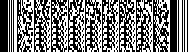 